國立臺灣大學
開放式課程
《莊子》
第1單元 為什麼學莊子第2單元 莊子與聲韻第3單元 緒論第18單元 莊子通篇概說  
授課教師：國立臺灣大學中國文學系金嘉錫老師
教室：文學院16教室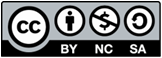 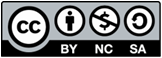 為什麼教莊子?教學四十年來有所體會莊子寓言與西方不同莊子寓言就是拼音  叵=不可  諸=之於莊子行不言之辯，讓人解謎 不言=辯用聲音開玩笑，ex.毛鄧/矛盾  蔣李/講理5711438 我妻是三八今世進士盡是近視3119786 商議議就去辦了魚變成鳥就是指聲音的轉變莊子與惠子游於濠梁之上。莊子曰：「鯈魚出游從容，是魚之樂也。」惠子曰︰「子非魚，安知魚之樂？」莊子曰：「子非我，安知我不知魚之樂？」惠子曰「我非子，固不知子矣；子固非魚也，子之不知魚之樂，全矣！」莊子曰：「請循其本。子曰『汝安知魚樂』云者，既已知吾知之而問我。我知之濠上也。」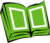 莊子不只是詭辯聲音上五=吾=魚同樣的聲音上 變=不變 分=不分逍遙遊：「北冥有魚，其名為鯤。鯤之大，不知其幾千里也。化而為鳥，其名為鵬。」鳥/有聲音魚/無聲音由無化有萬物都是物，物就是實體也就是有，萬物之外、萬物之母就是無。知止於不知，不知大於知，不知往前，知便跟著往前時間空間都屬於未知而無法確定知天下：「一尺之棰，日取其半，萬世不竭。」北方：知道、南方：曉得，聲音上道=得莊子的哲學就是不知道道乃萬物之母踟躕=躑躅=躊躇=知道(Di Dou)德就是直接內心的反應立：人在天地之間、天大地大人也大扔—捨得扔仁—有仁心忍—學忍耐認—要認命教莊子其實也就是在教命莊子與聲韻內篇最為可靠，一逍遙遊、二齊物論、三養生主、四人間世、五德充符、六大宗師、七應帝王。外篇15篇、雜篇11篇，可能有部分為他人所託。外篇、雜篇以開頭幾字做篇名，內篇則非，如逍遙遊以「北冥有魚」始。寓言﹕「寓言十九，重言十七，卮言日出，和以天倪。」十九=90% 十七=70% 十=za(古音=da) 九=gau 十九=dau=道清學者錢大昕《十駕齋養新錄》﹕「古無輕唇音」、「古無舌上音」中古時受到北方阿爾泰語系影響才出現，閩南語位於福建南部故仍保留古音特色。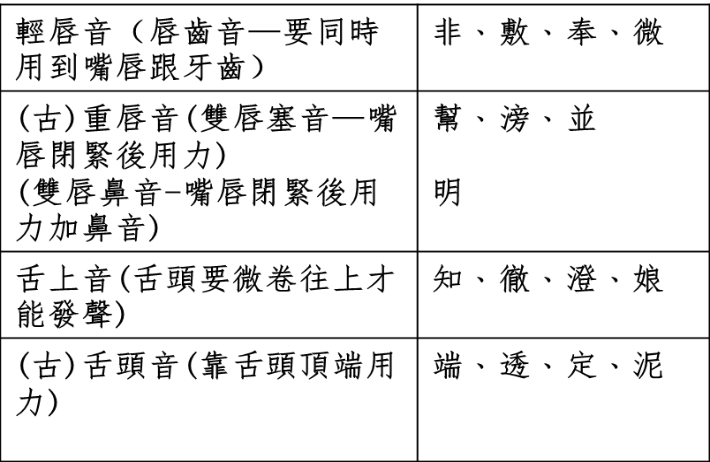 齊物論︰「故分也者﹐有不分也﹔辯也者﹐有不辯也。」「分」古音buen =不bu +分buen「辯」=不+辯直=Di=「一」八=捌=別=「不一」合音東漢許慎《說文解字》︰「天，顛也。」天地︰「天地雖大﹐其化均也﹔萬物雖多，其治一也﹔人卒雖眾，其主君也。」國語變調︰最普通的變調規則即一組兩個第三聲的合音節中﹐領先的第一個音節提升為第二聲﹐如你好﹑古董﹑小姐﹑總統。陰陽對轉︰陽聲韻（以鼻音m﹑n﹑ng為韻尾）轉為陰聲韻（沒有韻尾或以母音為韻尾）。Ex.「天」古音Ti﹐似Di一，天為一、人為二。《史記‧酈生陸賈列傳》︰「陸生時時前說稱《詩》《書》。高帝罵之曰︰『乃公居馬上而得之，安事《詩》《書》？』 」乃公=而(爾)公=你父親奶=女爾=妳二=乃=你/ni=人=農老鼠的尾巴長瘡—沒多少膿(人)秋水︰「萬物一齊，孰短孰長？」寓言︰「不言則齊，齊與言不齊，言與齊不齊也。」孰=誰=Dou不言=辯=彼=不一不知=不一，合音為彼。逍遙遊︰「鵬之徙於南冥也，水擊三千里，摶扶搖而上者九萬里。」扶搖=飆飆風=龍捲風在宥︰「有大物者，不可以物。物而不物，故能物物。明乎物物者之非物也。」物(動詞)物者(受詞)=非物=物之母莊子緒論先秦諸子中的莊子《漢書・藝文志》：「道家者流，蓋出於史官，歷記成敗、存亡、禍福、古今之道，然後知秉要執本。清虛以自守，卑弱以自持。」道家之最早者：辛甲為周太史(左襄四年傳)，老聃為守藏史《莊子・天道》、《史記・老子傳》。莊子宗老《史記・莊子傳》：「其學無所不窺，然其要本歸於老子之言。」莊子小傳莊子名周(唐成玄英疏云：字子休)，宋之蒙人。嘗為漆園吏，與梁惠王、齊宣王同時。辭楚威王聘，終身不仕。家貧貸粟，不改其樂。友惠施，其著書十餘萬言，大抵率寓言也。莊子生卒難考，後人據莊子事蹟，所見各異。《舊唐書》玄宗〈本紀〉及〈禮儀志〉：「天寶元年二月，詔號莊子為『南華真人』，改莊子書為『南華真經』。」前賢研究莊子者義理淮南王劉安 《莊子後解》、《莊子略要》(一作要略、文選注引)阮籍 《達莊論》向秀、郭象 《莊子注》郭象剽竊向秀一事，見於《世說新語．文學》：「初，註《莊子》者數十家，莫能究其旨要。向秀於舊註外為解義，妙析奇致，大暢玄風。唯〈秋水〉、 〈至樂〉二篇未竟而秀卒。秀子幼，義遂零落，然猶有別本。郭象者，為人薄行，有雋才。見秀義不傳於世，遂竊以為己注。乃自註〈秋水〉、 〈至樂〉二篇，又易〈馬蹄〉一篇，其餘眾篇，或定點文句而已。後秀義別本出，故今有向、郭二《莊》，其義一也。」訓詁晉司馬彪、崔譔、李頤 《經典釋文引》校勘宋 陳碧虛 《南華真經闕誤》、褚伯秀 《南華真經義海纂微管見》清 王念孫 《讀書雜志》、洪頤煊 《讀書叢錄》清末 俞樾 《諸子平議》、章太炎《莊子概說》、劉師培《莊子校補》 、奚侗《莊子補注》版本日本古鈔卷子本—庚桑楚、外物、寓言、讓王、說劍、漁父、天下。唐寫本巴黎圖書館(伯希和於敦煌得)—逍遙遊(殘)、大宗師(殘)、刻意(全)、山木(殘)、田子方(後半)、徐无鬼(殘)、外物(後半)倫敦圖書館(斯坦因於敦煌得)—胠篋(殘)、天道(殘)、達生(殘兩三行)、外物(前半)日本東方文化學院—天道(全)、知北遊(全)羅振玉藏—田子方(存前半)唐道藏本成玄英疏本、涵芬樓宋本南華真經 、古逸叢書覆宋本、南宋蜀本南華真經、元纂圖互注本、明世德堂本郭象本莊子注《漢書藝文志》及《呂覽(呂氏春秋) 》必己篇高誘注並稱莊子五十二篇，不分內外。晉時另有司馬彪注二十一卷本及孟氏注十八卷本亦為五十二篇。是晉時猶通行，今不存。據陸德明釋文敘錄，晉時尚有崔譔注十卷廿七篇本(內七外廿)、向秀注廿卷廿六篇本(內外無雜)，郭注卅三卷卅三篇本(內七外十五雜十一)即今通行本。昔賢多疑外雜偽作，殊不知內、外、雜名既定於郭，則不免以私意去、取，內篇未必盡可信而外、雜也未必盡可疑。逸篇與逸文逸篇閼奕、遊鳧、意脩、危言、子胥、馬捶、畏壘虛。逸文馬敘倫 《莊子逸文輯要》、王叔岷 《莊子校釋附錄》(一百七十五條)《莊子校註》關係書《老子》參蔣錫昌《老子校釋》《呂氏春秋》初雖為雜家，終為道家思想。《淮南子》《淮南鴻烈集解》劉文典《列子集釋》楊伯峻幾乎每個字都可能是一，混為一談弔詭，弔=道一同音>>萬物一體，詭=恢恑憰怪 (古音相近)齊物論：「恢恑僪怪，道通為一。」鬼=幾(音龜)=詭=一不一=不知  一一於不一=知止於不知始卒若環，圓不知從何點起、何點終。莊子通篇概說莊子是有字天書，因為莊子不言、不辯，要做無名的聖人，他最了不起的就是讓別人看不出他的了不起。一般對莊子的理解都只是隔靴搔癢，真正的意思在聲音之間，要「從無字句間讀書」。莊子運用中國文字聲音的特點來表現出哲學思想，哲學就是最高境界，也就是超越知道的「不知道」。不過，中國字形、音、義隨著時間空間變化，故要以古音來了解莊子。〈天道〉：「夫形色名聲果不足以得彼之情，則知者不言，言者不知，而世豈識之哉！ 」 〈知北游〉：「夫知者不言，言者不知，故聖人行不言之教。 」《老子五十六章》 : 「知者不言，言者不知。」聲音之妙用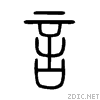 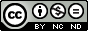 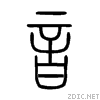 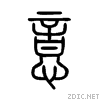 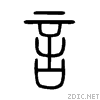 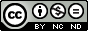 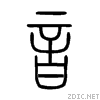 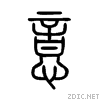 音=言+一 意=音+心庖丁解牛〈齊物論〉 : 「恢恑憰怪，道通為一。」〈人間世〉 : 「无聽之以耳而聽之以心，无聽之以心而聽之以氣。」「氣」是「一」、也是「天」。「寓言為廣」，「廣」音近「圓」。「寓言十九」，「十九」合音為「道」混為「一」談莊子一書裡，似乎什麼字都跟「一」有關係，但是是相對的「一」，因此他也談相反的「不一」，「不一」才是萬物之母，比「一」還大。從聲音上來說，由於古無舌上音，「一」就是「知」，「一」也就是「天」，「逍遙遊」三字都是「一」也都是「道」。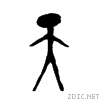 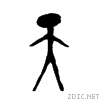 「道天一圓」人人頭上一片天。「一」是「天」，就是老大。天有不測風雲、不知天有多高。最高、最了不起的就是「不知道」，「不知道」即唯一真理，莊子將其化在聲音之中。天是老大，人是老二。〈天地〉 : 「識其一，不知其二。」〈人間世〉:「知其不可奈何而安之若命」既然不知道，就安於命。〈山木〉 : 「予嘗言不死之道。東海有鳥焉，其名曰意怠(一一)。」「怡」、「飴」、「治」、「笞」、「始」等字都是「一」的讀音。「鳥莫知於鷾鴯(一二)，目之所不宜處，不給視，雖落其實，棄之而走。」古時，「鳥」就是「道」音。「化而為鳥(一二一一) 」「翼(一)如垂天之雲」〈逍遙遊〉 : 「今夫斄牛，其大若垂天之雲。」、「有鳥焉，其名為鵬，背若泰山，翼若垂天之雲」、「怒而飛，其翼若垂天之雲」。「之」是「一」聲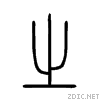 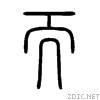 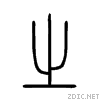 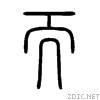 「而」是「二」聲不分彼此「彼」是「不一」、「不知」-否定「此」是「一」、「知」-肯定「正言若反」，「不一」與「一」相融合，正、反、合即是圓。〈齊物論〉是相對論，如果只說「一」、讓「一」落實，就是絕對的，然而人不知道「真」(絕對)是否存在，不能如此斷定，所以一切都是相對的。「知止於不知」，「不知」乃是最大的「知」。字的聲音同時可以代表正、一、天，也可代表反、不一、人。 〈逍遙遊〉:「鵬之背，不知其幾千里也」古無舌上音，故「千」音為「天」，但同時「千」從「人」聲，即天人合一的字。「聖」從「壬」聲，同聲符的「廷」、 「程」則蘊含天音，為天人合一的字。〈秋水〉 : 「萬物一齊」「萬」為「不一」合音，然而同聲符的「厲」為「一」音。「物」為「不一」之合音，所以台語啥「物」發音也近「一」。「萬物」既是「一」又是「不一」 。「變」與「不變」、「必」與「不必」，則是音可同義也可反的文字。〈徐無鬼〉 : 「知大一(=天)，知大陰，知大目，知大均，知大方，知大信，知大定，至矣。大一通之，大陰解(一)之，大目視之，大均(圓)緣之，大方體之，大信稽之，大定持之。」「則其解之也似不解之者，其知之也似不知之也，不知而後知之。」莊子中有大也有小，都是相對的。「一、二、三」的古音相近，故有共同聲母，作「弌、弍、弎」。道、德、仁、義、禮都是由人認定，是相對的；法雖然是絕對的兩分法，但仍要有人來執行，因此沒有完全絕對的標準。版權聲明頁碼作品版權標示來源 / 作者2莊子與惠子游於濠梁之上。……，我知之濠上也。 《莊子》外篇，秋水第十七。
莊子集釋/清郭慶藩編；王孝魚整理
台北市 : 萬卷樓發行 : 三民總經銷,民82印刷  p.606-608
本作品已超過著作財產權存續期間，屬公共領域之著作。2北冥有魚，其名為鯤。…，其名為鵬。《莊子》內篇，逍遙遊第一。
莊子集釋/清郭慶藩編；王孝魚整理
台北市 :  萬卷樓發行 : 三民總經銷,民82印刷  p.2
本作品已超過著作財產權存續期間，屬公共領域之著作。3一尺之棰，日取其半，萬世不竭。《莊子》雜篇，天下第二十三。
莊子集釋/清郭慶藩編；王孝魚整理
台北市 : 萬卷樓發行 : 三民總經銷,民82印刷  p.1106
本作品已超過著作財產權存續期間，屬公共領域之著作。3、7寓言十九，重言十七，卮言日出，和以天倪。《莊子》雜篇，寓言第二十七。
莊子集釋/清郭慶藩編；王孝魚整理
台北市 :  萬卷樓發行 : 三民總經銷,民82印刷  p.947
本作品已超過著作財產權存續期間，屬公共領域之著作。3古無輕唇音、古無舌上音。錢大昕《十駕齋養新錄》本作品已超過著作財產權存續期間，屬公共領域之著作。3先秦聲母表。王力《漢語語音史》本作品已超過著作財產權存續期間，屬公共領域之著作。3故分也者﹐有不分也﹔辯也者﹐有不辯也。《莊子》內篇，齊物論第二。莊子集釋/清郭慶藩編；王孝魚整理台北市 :  萬卷樓發行 : 三民總經銷,民82印刷  p.83本作品已超過著作財產權存續期間，屬公共領域之著作。4天，顛也。東漢許慎《說文解字》。本作品已超過著作財產權存續期間，屬公共領域之著作。4天地雖大﹐其化均也﹔萬物雖多，其治一也﹔人卒雖眾，其主君也。《莊子》外篇，天地第十二。莊子集釋/清郭慶藩編；王孝魚整理台北市 :  萬卷樓發行 : 三民總經銷,民82印刷  p.403本作品已超過著作財產權存續期間，屬公共領域之著作。4陸生時時前說稱《詩》《書》。…，安事《詩》《書》？《史記‧酈生陸賈列傳》。本作品已超過著作財產權存續期間，屬公共領域之著作。4不言則齊，齊與言不齊，言與齊不齊也。《莊子》雜篇，寓言第二十七。莊子集釋/清郭慶藩編；王孝魚整理台北市 :  萬卷樓發行 : 三民總經銷,民82印刷  p.949本作品已超過著作財產權存續期間，屬公共領域之著作。4鵬之徙於南冥也，水擊三千里，摶扶搖而上者九萬里。《莊子》內篇，逍遙遊第一。莊子集釋/清郭慶藩編；王孝魚整理台北市 :  萬卷樓發行 : 三民總經銷,民82印刷  p.4本作品已超過著作財產權存續期間，屬公共領域之著作。4有大物者，不可以物。物而不物，故能物物。明乎物物者之非物也。《莊子》外篇，在宥第十一。莊子集釋/清郭慶藩編；王孝魚整理台北市 :  萬卷樓發行 : 三民總經銷,民82印刷  p.394本作品已超過著作財產權存續期間，屬公共領域之著作。5道家者流，…，卑弱以自持。《漢書・藝文志》。本作品已超過著作財產權存續期間，屬公共領域之著作。5其學無所不窺，然其要本歸於老子之言。《史記・莊子傳》。本作品已超過著作財產權存續期間，屬公共領域之著作。5天寶元年二月，詔號莊子為『南華真人』，改莊子書為『南華真經』。《舊唐書》玄宗〈本紀〉及〈禮儀志〉。本作品已超過著作財產權存續期間，屬公共領域之著作。5初，註《莊子》者數十家，……，其義一也。《世說新語．文學》。本作品已超過著作財產權存續期間，屬公共領域之著作。4、8萬物一齊，孰短孰長？《莊子》外篇，秋水第十七。莊子集釋/清郭慶藩編；王孝魚整理台北市 :  萬卷樓發行 : 三民總經銷,民82印刷  p.584本作品已超過著作財產權存續期間，屬公共領域之著作。6、7恢恑僪怪，道通為一。《莊子》內篇，齊物論第二。莊子集釋/清郭慶藩編；王孝魚整理台北市 :  萬卷樓發行 : 三民總經銷,民82印刷  p.70本作品已超過著作財產權存續期間，屬公共領域之著作。7夫形色名聲果不足以得彼之情……，而世豈識之哉！ 」《莊子》外篇，天道第十三。本作品已超過著作財產權存續期間，屬公共領域之著作。7夫知者不言，言者不知，故聖人行不言之教。 《莊子》外篇，知北遊第二十二。本作品已超過著作財產權存續期間，屬公共領域之著作。7知者不言，言者不知。《老子‧五十六章》本作品已超過著作財產權存續期間，屬公共領域之著作。7漢典/漢語字典：言；說文解字：清代陳昌治刻本《說文解字》http://www.zdic.net/zd/zi/ZdicE8ZdicA8Zdic80.htm(漢典內容由龍維基提供，採取創用CC『姓名標示－非商業性－禁止改作』中國大陸2.5版授權釋出 http://www.zdic.net/aboutus/)瀏覽日期:  2012.2.297漢典/漢語字典：音；說文解字：清代陳昌治刻本《說文解字》http://www.zdic.net/zd/zi/ZdicE9Zdic9FZdicB3.htm(漢典內容由龍維基提供，採取創用CC『姓名標示－非商業性－禁止改作』中國大陸2.5版授權釋出 http://www.zdic.net/aboutus/)瀏覽日期:  2012.2.297漢典/漢語字典：意；說文解字：清代陳昌治刻本《說文解字》http://www.zdic.net/zd/zi/ZdicE6Zdic84Zdic8F.htm(漢典內容由龍維基提供，採取創用CC『姓名標示－非商業性－禁止改作』中國大陸2.5版授權釋出 http://www.zdic.net/aboutus/)瀏覽日期:  2012.2.297庖丁解牛。《莊子》內篇，養生主第三。本作品已超過著作財產權存續期間，屬公共領域之著作。7无聽之以耳而聽之以心，无聽之以心而聽之以氣。《莊子》內篇，人間世第四。本作品已超過著作財產權存續期間，屬公共領域之著作。7寓言為廣。《莊子》雜篇，天下第三十三。本作品已超過著作財產權存續期間，屬公共領域之著作。7漢典/漢語字典：天；字源字形：清代陳昌治刻本《說文解字》http://www.zdic.net/zd/zi/ZdicE5ZdicA4ZdicA9.htm(漢典內容由龍維基提供，採取創用CC『姓名標示－非商業性－禁止改作』中國大陸2.5版授權釋出 http://www.zdic.net/aboutus/)瀏覽日期:  2012.2.298識其一，不知其二。《莊子》外篇，天地第十二。本作品已超過著作財產權存續期間，屬公共領域之著作。8知其不可奈何而安之若命。《莊子》內篇，人間世第十四。本作品已超過著作財產權存續期間，屬公共領域之著作。8予嘗言不死之道……，其名曰意怠。《莊子》外篇，山木第二十。本作品已超過著作財產權存續期間，屬公共領域之著作。8鳥莫知於鷾鴯……，棄之而走。《莊子》外篇，山木第二十。本作品已超過著作財產權存續期間，屬公共領域之著作。8化而為鳥、翼如垂天之雲、今夫……之雲、有鳥焉……之雲、怒而飛……之雲。《莊子》內篇，逍遙遊第一。本作品已超過著作財產權存續期間，屬公共領域之著作。8漢典/漢語字典：之；說文解字：清代陳昌治刻本《說文解字》http://www.zdic.net/zd/zi/ZdicE4ZdicB9Zdic8B.htm(漢典內容由龍維基提供，採取創用CC『姓名標示－非商業性－禁止改作』中國大陸2.5版授權釋出 http://www.zdic.net/aboutus/)瀏覽日期:  2012.2.298漢典/漢語字典：而；說文解字：清代陳昌治刻本《說文解字》http://www.zdic.net/zd/zi/ZdicE8Zdic80Zdic8C.htm(漢典內容由龍維基提供，採取創用CC『姓名標示－非商業性－禁止改作』中國大陸2.5版授權釋出 http://www.zdic.net/aboutus/)瀏覽日期:  2012.2.298正言若反。《老子，七十八章》本作品已超過著作財產權存續期間，屬公共領域之著作。3、7、8知止於不知。《莊子》內篇，齊物論第二。本作品已超過著作財產權存續期間，屬公共領域之著作。8鵬之背，不知其幾千里也。《莊子》內篇，逍遙遊第一。本作品已超過著作財產權存續期間，屬公共領域之著作。8、9知大一……大定持之。則其解……後知之。《莊子》雜篇，徐无鬼第十七。本作品已超過著作財產權存續期間，屬公共領域之著作。